附件1深圳市新型冠状病毒感染肺炎疫情防控生活物资保障企业名单序号名称性质注册地址1深圳市家农兴农产品有限公司供港深圳市龙岗区平湖街道白坭坑社区新荔二路6号2深圳市绿宏泰农产品有限公司供港深圳市龙岗区平湖街道白泥坑社区横东岭路76号3深圳市普华农产品有限公司供港深圳市龙岗区平湖街道白泥坑社区新荔三路12号A栋一楼102、二楼2024深圳市日日新农产品有限公司供港深圳市龙岗区平湖街道白坭坑社区祥发路6号A栋5深圳市江天农产品发展有限公司供港深圳市龙岗区平湖街道白泥坑社区横东岭路76号B楼6深圳市新建兴农产品有限公司供港深圳市龙岗区平湖街道白泥坑社区祥发路5号一楼7深圳市凯丰园农业科技有限公司供港深圳市龙岗区平湖街道白坭坑社区丹农路1号K15F栋1038深圳市禄照农业发展有限责任公司供港深圳市龙岗区平湖街道白坭坑社区宝利路2-1号B1栋1019深圳市合兴源投资发展有限公司供港深圳市龙岗区平湖街道白坭坑社区宝利路12号10深圳市农安咨询服务有限公司供港深圳市龙岗区平湖街道白坭坑社区横东岭路8号一栋201-A11深圳市四季鲜农副产品供应链有限公司供港深圳市龙岗区平湖街道白泥坑宝利路2-1号A栋12深圳市华友源投资发展有限公司供港深圳市龙岗区平湖街道白坭坑社区麻布路5号E栋10113深圳市顺源蔬果农产品有限公司供港深圳市龙岗区平湖街道白坭坑社区和丰路2号A栋101、10214深圳市绿港优选贸易有限公司供港深圳市龙岗区平湖街道白坭坑社区沿河北路11-1号A栋301-B15深圳市金宝农产品有限公司供港 深圳市龙岗区平湖街道白坭坑社区横东岭路78号A栋A201-B16深圳市源源兴农产品有限公司供港深圳市龙岗区平湖街道白坭坑社区水龙路7号17深圳市海吉星农业开发有限公司供港深圳市龙岗区平湖街道白坭坑社区浦田路26号F栋101-A18深圳市华发园农产品有限公司供港深圳市龙岗区平湖街道白坭坑社区祥发路8号D栋一楼19深圳市益佳晨实业有限公司供港深圳市龙岗区平湖街道白坭坑社区浦田路17号B栋10220深圳市鸿盛蔬果农产品有限公司供港深圳市龙岗区平湖街道白坭坑社区横东岭路58号V栋V-101~V-10721深圳市金宏泰农产品有限公司供港深圳市龙岗区平湖街道白坭坑社区浦田路19号B栋22深圳市康杰思农产品有限公司供港深圳市龙岗区平湖街道白坭坑社区远丰路12号2栋厂房10323深圳市洪记惠农蔬果有限公司供港深圳市龙岗区平湖街道白坭坑社区横东岭路47号E栋24深圳市天下鲜食品供应链有限公司供港深圳市龙岗区平湖街道白泥坑社区新荔二路2号25深圳市富德勤农产品有限公司供港深圳市龙岗区平湖街道白坭坑社区祥发路10号26深圳市腾达农产品有限公司供港深圳市龙岗区平湖街道白坭坑社区浦田路10号F栋10127深圳市双晖农业科技有限公司平湖蔬菜配送中心供港深圳市龙岗区平湖街道白泥坑社区麻布路2号宝盛工业区B区19栋28坤安（深圳）蔬菜有限公司供港深圳市龙岗区平湖街道白坭坑社区新荔一路58号厂房1#101.102.20129深圳市绿港农产品有限公司供港深圳市龙岗区平湖街道白坭坑社区远丰路12号I栋三30深圳市均益农产品有限公司|供港深圳市龙岗区平湖街道白坭坑社区祥发路7号31深圳市鑫杰农产品投资有限公司供港深圳市龙岗区平湖街道白坭坑社区远丰路12号2栋厂房第二、三层32深圳市汇源兴农产品有限公司供港深圳市龙岗区平湖街道白泥坑蒲田路30号1栋33深圳市丰诚兴农产品有限公司供港深圳市龙岗区平湖街道白泥坑社区横东岭49号34深圳市创利蔬果有限公司供港深圳市盐田区东海道424号力电波仓储A栋2-3层35深圳市农创供应链有限公司供港深圳市龙岗区平湖街道白坭坑社区横东岭路78号A栋A202-B36广东惠实康四季优鲜农业有限公司供港深圳市龙岗区平湖街道白坭坑社区横东岭路58号J栋J-10137合利（惠州〉农业发展有限公司供港惠州市惠城区潼湖镇38深圳市和家顺实业有限公司供港深圳市龙华区福城街道大水坑社区观光路1428号弘进发电机厂三10139惠州市丰晟恒福衣业有限公司供港惠州市仲恺高新技术产业开发区潼湖镇赤岗村委员会八甲村一队161号40恒嘉农业科技（深圳》有限公司供港圳市龙岗区平湖街道白坭坑社区麻布路12号17栋10141深圳市永利源农产品有限公司供港深圳市龙岗区布吉街道白泥坑宝盛工业园25栋1楼-142深圳生记栈农产品有限公司供港深圳市龙岗区布吉街道农衣路13号1-4楼43深圳市昌兴农业开发有限公司供港深圳市龙岗区平湖街道白泥坑社区新荔二路一号44深圳市新鸿安农产品发展有限公司供港深圳市龙岗区平湖街道白泥坑村远丰路12号45惠东县伦信农业有限公司供港惠东县梁化镇新民村七娘坛46雅翠堡农业（惠东）有限公司供港惠东县吉隆镇轿岭村47深圳市港发行果业有限公司供港深圳市龙岗区平湖街道白坭坑社区麻布路15号A栋48深圳市宇兴远东农产品有限公司供港深圳市龙岗区平湖街道白坭坑社区远丰路10号A栋厂房一楼49深圳市优之卉果蔬有限公司供港深圳市龙岗区平湖街道禾花社区任屋路50号A栋A1-250深圳市百果汇农产品有限公司供港深圳市龙岗区平湖街道白坭坑社区泥九坑路14号1栋10151深圳市源兴果品股份有限公司罗岗分公司供港深圳市龙岗区平湖街道丹农路源兴农场A3区52深圳市龙岗区兴三泰水果包装服务行供港深圳市龙岗区平湖街道白坭坑社区新荔二路9号A栋10153深圳市龙岗区兴中泰水果包装服务部供港深圳市龙岗区平湖街道新木村新园工业区3号54深圳市兴杰农产品有限公司供港深圳市龙岗区平湖街道白坭坑社区远丰路12号1栋10155深圳市荆元丰实业有限公司供港深圳市罗湖区深南东路5015号金丰城A座18楼56湖南新五丰股份有限公司深圳分公司供港深圳市罗湖区笋岗路北中贸大厦702号57华润五丰肉类食品（河南）有限公司供港郑州市郑东新区商务内环路9号楼3层58深圳市浙粮贸易发展有限公司供港深圳市罗湖区北站路中贸大厦二楼59广南行有限公司供港中山市火炬开发区沿江东一路25号12幢六楼60260华润五丰肉类食品（深圳）有限公司龙岗分公司供港深圳市龙岗区龙城街道爱联社区五丰路8号61多鱼食品（深圳）有限公司供港深圳市宝安区福永街道怀德村翠岗东路翠岗工业园62深圳丰多采农业科技有限公司供港深圳市宝安区燕罗街道罗田社区龙山四路1号厂房10263深圳盛佳食品有限公司供港深圳市大鹏新区葵涌街道葵新北路155号64深圳成武金石农业开发有限公司第一食品厂供港深圳市光明区光明街道凤新公路东侧光明高科技农业产业园综合楼65深圳市龙岗区邢记综合农场供港深圳市龙岗区宝龙街道同德社区吓坑一路160号66深圳市钱大妈港务管理有限公司供港深圳市龙岗区南湾街道南岭村社区龙山工业区18号深圳南岭玩具制品有限公司厂房10167深圳市创新农产品有限公司供港深圳市龙岗区平湖街道白坭坑社区浦田路9号B栋68深圳市金安行农产品供应链有限公司供港深圳市龙岗区横东岭一巷与浦田路交叉口东南50米69深圳市金丰记农产品供应链有限公司供港深圳市龙岗区平湖街道白坭坑社区横东岭路78号70深圳市金龙祥农业发展有限公司供港深圳市龙岗区平湖街道白坭坑社区横东岭路78号71深圳市进丰远东农产品有限公司供港深圳市龙岗区平湖街道白坭坑社区宝利路8号F栋20172深圳市明航蔬果有限公司供港深圳市龙岗区平湖街道白坭坑社区浦田路28-1号73深圳市深昌盛农产品有限公司供港深圳市龙岗区平湖街道白坭坑社区丹农路1号K9栋101号74深圳市声记供应链有限公司供港深圳市龙岗区平湖街道白坭坑社区横东岭路8号一栋101号-104号75深圳市天益瑞华农产品配送有限公司供港深圳市龙岗区平湖街道白泥坑社区沿河北路11-1号A栋10476深圳市粤港果蔬有限公司供港深圳市龙岗区平湖街道白坭坑社区丹农路1号K15F栋10177深圳市和宏物流有限公司供港深圳市龙华新区大浪街道高峰社区忠信路9号汇亿财富中心101078深圳市成业昌冷链有限公司供港深圳市罗湖区东晓街道布吉路1003号布吉农批市场8000冷库40179中粮集团（深圳）有限公司供港深圳市罗湖区清水河三路中粮冷库80深圳市世粤水产贸易有限公司供港深圳市盐田区海山街道田东社区深盐路2092号昊海君悦大厦222681深圳市农产品集团股份有限公司供深（龙头企业）深圳市福田区深南大道7028号时代科技大厦东座13楼82望家欢农产品集团有限公司供深（龙头企业）深圳市福田区梅林街道梅都社区中康路136号深圳新一代产业园6栋1301-1304、30183深圳市农牧实业有限公司供深（龙头企业）福田区天安数码城天祥大厦CD座12D84深圳市联成远洋渔业有限公司供深（龙头企业）深圳市福田区金田路4028号荣超经贸中心42楼420385深圳市深粮控股股份有限公司供深（龙头企业）深圳市福田区福虹路9号世贸广场A座13楼86深圳市粮食集团有限公司供深（龙头企业）深圳市福田区福虹路9号世贸广场A座13楼87深圳市联益米业有限公司供深（龙头企业）深圳市福田区上梅林中康路卓越梅林中心广场3栋100688深圳市金谷园实业发展有限公司供深（龙头企业）深圳市南山区西丽街道大磡社区89深圳市华南渔业有限公司供深（龙头企业）深圳市福田区金田路4028号荣超经贸中心42楼420390翠林粮油集团有限公司供深（龙头企业）深圳市福田区梅林街道孖岭社区凯丰路10号翠林大厦26层2601A91深圳市益尔康农业发展有限公司供深（龙头企业）深圳市龙华区民治街道上芬社区概念孵化空间5栋1楼92深圳市中农网有限公司供深（龙头企业）深圳市福田区福强路4001号文化创意园二期大楼A座A30193深圳市文德丰商贸有限公司供深（龙头企业）深圳市福田区车公庙泰然九路海松大厦A座805A94深圳市泰香米业有限公司供深（龙头企业）深圳市福田区深南大道6006号华丰大厦30楼03、04、05房95深圳市深港远洋实业有限公司供深（龙头企业）深圳市福田区福华一路国际商会大厦A座130296深圳市昆商易糖供应链有限公司供深（龙头企业）深圳市福田区福强路4001号文化创意园二期大楼A座A30197深圳鸿济生态农业科技有限公司供深（龙头企业）深圳市福田区福保街道福保社区红花路99号长平商务大厦401398深圳市中农茧丝绸供应链有限公司供深（龙头企业）深圳市福田区沙头街道福强4001深圳文化创意园AB座三层A30699深圳市春南兴贸易有限公司供深（龙头企业）深圳市龙岗区平湖街道平湖社区开田路1号I单元101100深圳市华联粮油贸易有限公司供深（龙头企业）深圳市福田区福田街道福南社区福虹路9号世贸广场C座2001101深圳市快中快农产品有限公司供深（龙头企业）深圳市龙岗区南岭社区龙山工业区16号1楼102深圳市大岭生态农林科技有限公司供深（龙头企业）广东省深圳市福田区笋岗西路3002号银华大厦1406室103深圳市菁林农副产品有限公司供深（龙头企业）深圳市龙岗区平湖街道新木社区新木路232号104深圳市好伙计科技有限公司供深（龙头企业）深圳市福田区沙头街道福强路4001号文化创意园A座301105深圳市瑞利来实业有限公司供深（龙头企业）深圳市福田区八卦三路429栋兄弟高登广场西面503106深圳市国艺园林建设有限公司供深（龙头企业）深圳市福田区福保街道市花路长富金茂大厦1号楼49层107深圳市宏兴进出口有限公司供深（龙头企业）深圳市龙岗区平湖新木村新木路182号一楼108中农海稻（深圳）生物科技有限公司供深（龙头企业）深圳市福田区福田街道圩镇社区福田路24号海岸环庆大厦19层109深圳市果菜贸易有限公司供深（龙头企业）深圳市罗湖区深南东路123号百货广场大厦西座九楼901110深圳市源兴果品股份有限公司供深（龙头企业）深圳市罗湖区爱国路3046号惠名大厦十二层111深圳天俊实业股份有限公司供深（龙头企业）深圳市东门南路3018号天俊外贸食出大夏417室112深圳市华盛实业股份有限公司供深（龙头企业）罗湖区文锦中路1027号深业大夏11楼113深圳市京基智农时代股份有限公司供深（龙头企业）罗湖区桂园街道老围社区蔡屋围京基一百大厦A座7101114深圳市旺泰佳农业开发有限公司供深（龙头企业）深圳市罗湖区东晓街道兰花社区布吉路1021号天乐大厦1209室115深圳市和众农业开发有限公司供深（龙头企业）深圳市罗湖区布吉路1026号海关商住楼13栋116深圳盛宝联合谷物股份有限公司供深（龙头企业）深圳市罗湖区清水河街道清水河社区清水河一路52号博兴大厦14楼117深圳市彭成海产有限公司供深（龙头企业）深圳市罗湖区东门街道深南东路2010号奥康德大厦1202118深圳市俊隆果菜农业技术开发有限公司供深（龙头企业）深圳市罗湖区布吉路1021号天乐大厦1305室119深圳市中吉号茶业股份有限公司供深（龙头企业）深圳市罗湖区黄贝街道新秀路新秀村瑞思国际大厦A座2406120深圳市寰通农产品有限公司供深（龙头企业）深圳市罗湖区松园路松园北街42号121深圳市水产公司供深（龙头企业）深圳市罗湖区人民北路3131号水产大夏8楼802深圳市水产公司122深圳市陆港种养有限公司供深（龙头企业）深圳市罗湖区人民北路洪湖大厦19楼123八马茶业股份有限公司供深（龙头企业）深圳市罗湖区南湖街道东门南路华都园大厦15G124深圳市东贸实业发展有限公司供深（龙头企业）深圳市罗湖区沿河北路1002号瑞思国际B座35D125铭基食品有限公司供深（龙头企业）深圳市罗湖区清水河四路12号126深圳市菜篮食品有限公司供深（龙头企业）深圳市罗湖区清水河街道红岗路1003号红岗大厦五层南侧502房127优合集团有限公司供深（龙头企业）深圳市罗湖区地王大厦9楼、10楼128深圳市金泰顺成水产有限公司供深（龙头企业）深圳市罗湖区东晓街道绿景社区布吉路1028号中设广场B栋10层1003室129深圳市五谷丰米业有限公司供深（龙头企业）深圳市罗湖区宝岗路西货场西二仓102130深圳百果园实业（集团）股份有限公司供深（龙头企业）深圳市龙岗区南湾街道下李朗社区平吉大道1号建昇大厦B11-12楼131深圳市富炜城投资有限公司供深（龙头企业）深圳市盐田区深盐路2015号保发大厦三楼3D01室132深圳市保惠物流有限公司供深（龙头企业）深圳市盐田区盐田路3号保惠冷链物流园133深圳市瑞源冷链服务有限公司供深（龙头企业）深圳市盐田区盐田东海道439号134深圳市澳华集团股份有限公司供深（龙头企业）深圳市南山区南海大道海王大厦A座10-E135深圳市芭田生态工程股份有限公司供深（龙头企业）深圳市南山区高新技术园学府路63号联合总部大厦30、31楼136深圳市龙洋兴粮油供应有限公司供深（龙头企业）深圳市南山区东滨路中泰天成大楼15层137深圳市银拓贸易进出口有限公司供深（龙头企业）深圳市南山区东滨路中泰天成南山主角15楼138深圳市鸿泰祥进出口有限公司供深（龙头企业）深圳市南山区东滨路中泰天成大楼15层139深圳成武金石农业开发有限公司供深（龙头企业）深圳市南山区科技园中区科苑路15号科兴科学园A栋1单元10层1001140深圳波顿香料有限公司供深（龙头企业）深圳市南山区西丽街道茶光路波顿科技园A栋141深圳点筹互联网农业控股有限公司供深（龙头企业）深圳市南山区南海大道1057号科技大厦二期a座501142华润五丰农业开发（中国）有限公司供深（龙头企业）深圳市罗湖区鸿隆世纪广场B座312143正大康地农牧集团有限公司供深（龙头企业）深圳市南山区蛇口工业四路6号144深圳市方森园林花卉有限公司供深（龙头企业）深圳市南山区西丽沙河西路4811号深港花卉中心S02-1145华润五丰（中国）投资有限公司供深（龙头企业）深圳市南山区科发路19号华润置地大厦D座13层146深圳市五谷网络科技有限公司供深（龙头企业）深圳市南山区西丽街道西丽社区打石一路深圳国际创新谷1栋A座2501147南海油脂工业（赤湾）有限公司供深（龙头企业）深圳市南山区蛇口赤湾右炮台路15号148深圳市合口味食品有限公司供深（龙头企业）深圳市南山区招商路招商大厦501室149深圳市红岁茶业股份有限公司供深（龙头企业）深圳市南山区桃源街道桃源社区高发西路28号方大广场3.4号研发楼4号楼1502-02室150深圳市面粉有限公司供深（龙头企业）深圳市南山区北环大道第五工业村内151深圳市南山农产品批发配送有限公司供深（龙头企业）深圳市南山区南山大道3169号南山农批市场9栋6楼152深圳市钱大妈农产品有限公司供深（龙头企业）深圳市南山区南山街道阳光棕榈社区学府路263号大新时代大厦A座2201153深圳市中农易鲜供应链有限公司供深（龙头企业）深圳市福田区沙头街道福强4001深圳文化创意园AB座三层A306154鑫荣懋果业科技集团股份有限公司供深（龙头企业）深圳市平湖华南城发展中心10楼155深圳市联众食品有限公司供深（龙头企业）深圳市宝安区石岩街道水田社区长城路156深圳市春谷园粮食物流有限公司供深（龙头企业）深圳市宝安区西乡街道大铲湾港区辅八路157深圳市湖尔美农业生物科技有限公司供深（龙头企业）深圳市宝安区西乡街道臣田社区宝民二路东方商务大厦5楼158广东灿城农产品集团有限公司供深（龙头企业）广东省深圳市龙华区观澜街道怡湖路三号159深圳比利美英伟营养饲料有限公司供深（龙头企业）深圳市宝安区福海街道塘尾社区建安路高新科技园第一栋160深圳市水湾远洋渔业有限公司供深（龙头企业）深圳市宝安区新桥街道中心路100号星河大厦302161深圳市金丰康肉类食品有限公司供深（龙头企业）深圳市宝安区石岩街道石龙社区祝龙腾路石龙屠宰场行政楼6楼162深圳市嘉康惠宝肉业有限公司供深（龙头企业）深圳市宝安区石岩街道石龙社区石龙屠宰场1号163深圳市华巨臣国际会展集团有限公司供深（龙头企业）深圳市宝安区裕安西路宝体游泳馆二楼西164深圳诺普信农化股份有限公司供深（龙头企业）深圳市宝安区西乡铁岗水库路113号165深圳润康生态环境股份有限公司供深（龙头企业）深圳市宝安区西乡铁岗水库路113号166华润五丰米业（中国）有限公司供深（龙头企业）石岩街道上屋大道金泉工业区167深圳市嘉康食品有限公司供深（龙头企业）深圳市宝安区石岩街道石龙社区石龙屠宰场1号168深圳市永福元工贸有限公司供深（龙头企业）深圳市宝安区西乡街道恒丰工业城C1栋201169深圳市现代粮食交易物流中心有限公司供深（龙头企业）深圳市宝安区西乡街道大铲湾港区辅五路综合楼203室170广东天地和实业控股集团有限公司供深（龙头企业）深圳市宝安区航城街道黄田社区杨贝吉祥工业区综合楼2栋101171深圳市鼎禾盛食品科技有限公司供深（龙头企业）深圳市宝安区新安街道布心社区74区布心二村C1栋101172深圳市和利坚农产品有限公司供深（龙头企业）广东省深圳市宝安区西乡街道西乡大道314-34之一173鲜绿园（深圳）果蔬饮料有限公司供深（龙头企业）深圳市宝安区石岩街道塘头社区塘头1号路8号创维创新谷2#楼B0729174华润五丰农产品（深圳）有限公司供深（龙头企业）龙岗区平湖街道禾花社区任屋路50号A栋A1-2175深圳联合水产发展有限公司供深（龙头企业）龙岗区布吉街道吉政路53号176深圳市泛亚物流有限公司供深（龙头企业）深圳市龙岗区平湖街道新木社区联运路101号泛亚智慧冷链产业园177好生活农产品集团有限公司供深（龙头企业）深圳市龙岗区平湖街道新木社区新康路12号178深圳市中泰米业有限公司供深（龙头企业）深圳市龙岗区平湖街道新木社区物流基地木古粮库179禄苑农业开发集团有限公司供深（龙头企业）深圳市龙岗区六约新区深坑村深峰路深峰第三工业区2-3栋首层180深圳市创天然水产品有限公司供深（龙头企业）深圳市龙岗区平湖白泥坑远丰路3号-1号C栋181深圳市家顺康食品有限公司供深（龙头企业）深圳市龙岗区平湖白泥坑横东岭路二号182深圳市稼贾福实业有限公司供深（龙头企业）深圳市龙岗区布吉街道金运路110号一层之三183深圳市欧歌丽农业科技发展有限公司供深（龙头企业）广东省深圳市龙岗区平湖街道白泥坑社区高坳路7号184深圳市正合食品有限公司供深（龙头企业）深圳市龙岗区爱南路327号185广东田园农产品集团有限公司供深（龙头企业）深圳市龙岗区平湖街道上木古社区宝富路20号186深圳市润泰实业发展有限公司供深（龙头企业）深圳市龙岗区宝龙街道大广农贸综合批发市场A栋二楼187深圳市绿鑫源农品有限公司供深（龙头企业）深圳市龙岗区坂田街道荷树排工业区8号188深圳市阳夏农产品有限公司供深（龙头企业）深圳市龙岗平湖街道新木路232号Ｂ栋189深圳市绿保康餐饮管理有限公司供深（龙头企业）深圳市龙岗区坂田街道布龙路329号1栋办公楼一至三楼190深圳市广誉清香农副产品有限公司供深（龙头企业）深圳市龙岗区龙岗街道五联社区瓦窑西1号191宏鸿农产品集团有限公司供深（龙头企业）深圳市平湖街道办良安田社区良白路149号192深圳中正粮食集团有限公司供深（龙头企业）深圳市龙岗区平湖街道富康路2号宝安粮食交易中心2栋193广东省佳洁农业集团有限公司供深（龙头企业）深圳市龙岗区吉华街道水径社区水径村穴地富2号厂房101194深圳市绿庄园农副产品开发有限公司供深（龙头企业）深圳市龙岗区平湖街道白坭坑社区丹农路1号7#楼7CB6008;海吉星农产品物流园B6028档;K10-201号;K10-301195深圳市中泰粮油进出口有限公司供深（龙头企业）深圳市龙岗区平湖街道新木社区中泰粮食大厦1栋1603室196深圳市鹏润米业有限公司供深（龙头企业）广东省深圳市龙岗区平湖街道富康路2号宝安粮食交易中心2栋197深圳市鸿福农产品有限公司供深（龙头企业）深圳市龙岗区平湖街道白坭坑社区浦田路30号B栋198深圳市振发进出口有限公司供深（龙头企业）深圳市龙岗区布吉街道储运路46号宝安外贸保税仓三栋二层202199共鳞实业（深圳）有限公司供深（龙头企业）深圳市龙岗区园山街道大康社区公园路1号2栋厂房101200深圳市茂峰实业有限公司供深（龙头企业）深圳市龙岗区龙城街道爱联社区五丰路8号五丰肉联厂北区办公楼2楼201深圳市琳珠园林有限公司供深（龙头企业）深圳市龙岗区龙岗街道龙岗路38号琳珠大厦14楼202深圳市海吉星国际农产品物流管理有限公司供深（龙头企业）深圳市龙岗区平湖街道白坭坑社区丹农路1号203深圳市庄海钦粮油进出口有限公司供深（龙头企业）深圳市龙岗区平湖街道鹅公岭社区兴达路26号204深圳市百果园供应链管理服务有限公司供深（龙头企业）深圳市龙岗区南湾街道平吉大道1号建昇大厦B座11-13层205深圳市深粮贝格厨房食品供应链有限公司供深（龙头企业）深圳市龙岗区南湾街道平吉大道粮库一号路深粮储备库206深圳市忠诚粮食进出口有限公司供深（龙头企业）深圳市龙岗区平湖街道辅城坳嘉湖路6号207深圳市德兴食品开发有限公司供深（龙头企业）深圳市龙岗区龙城街道爱联社区五丰路8号五丰肉联厂北区208深圳市文兴行农产品股份有限公司供深（龙头企业）深圳市龙岗区平湖街道白坭坑社区麻布路15号209乐颐食品（深圳）有限公司供深（龙头企业）深圳市龙岗区平湖街道白坭坑社区良白路26号茂雄8栋101210深圳市骏丰农产品有限公司供深（龙头企业）深圳市龙岗区平湖海吉星农产品K13-108深圳市骏丰农产品有限公司211深圳市绿园农业开发有限公司供深（龙头企业）深圳市龙岗区平湖街道白坭坑社区丹农路一号海吉星物流园B3022、B3024、B3026、B3028、B6016212深圳市兆农农业科技有限公司供深（龙头企业）深圳市龙岗区龙城街道龙岗中心城龙平中路13号非凡空间阁1903213深圳市佳源央厨食品有限公司供深（龙头企业）深圳市龙岗区平湖街道鹅公岭社区大岭路16号214深圳市绿春翔农业科技有限公司供深（龙头企业）广东省深圳市龙岗区平湖街道白泥坑社区新荔二路2-1215广东和康达农产品有限公司供深（龙头企业）广东省深圳市龙岗区横岗街道六约社区埔厦工业区4号216深圳市唯绿农产品有限公司供深（龙头企业）深圳市龙岗区平湖街道新木社区新木路136号A栋217深圳市茂雄实业有限公司供深（龙头企业）深圳市龙岗区平湖街道白坭坑社区横东岭路3号B栋218深圳市粤兴盛农业科技发展有限公司供深（龙头企业）广东省深圳市龙岗区平湖街道鹅公岭工业区兴达路26号2楼203219深圳市华赢农产品配送服务有限公司供深（龙头企业）广东省深圳市龙岗区吉华街道甘坑社区同富裕工业区8号华光工业园A栋一楼101号220深圳市昶诚兴农业有限公司供深（龙头企业）深圳市龙岗区南湾街道吉厦社区早禾坑工业区简竹路16号E栋一楼102号221广东金宝田农产品集团有限公司供深（龙头企业）深圳市龙岗区平湖街道白坭坑社区塘边路6号宝盛工业区A区5栋1011栋、2栋、5栋、6栋、27栋222深圳市百鲜农产品有限公司供深（龙头企业）深圳市龙岗区平湖街道海吉星国际农产品物流园3栋416223深圳市德立安食品有限公司供深（龙头企业）深圳市龙岗区平湖街道富民工业区富康路47号224深圳市锦程百味食品有限公司供深（龙头企业）平湖街道禾花社区福星街132号A栋101-301、B栋1-5层225深圳市绿富达农副产品配送有限公司供深（龙头企业）深圳市龙岗区南湾街道厦村社区桂花路109号一楼6号226深圳市惠实康农业开发有限公司供深（龙头企业）广东省深圳市龙岗区平湖街道白坭坑社区横东岭路58号J栋J-211227深圳市双丰食品有限公司供深（龙头企业）深圳市龙岗区吉华街道甘坑社区甘坑同富裕工业区17号101228深圳市中央大厨房物流配送有限公司供深（龙头企业）深圳市龙岗区平湖街道白坭坑丹农路1号海吉星物流园5栋四层229创世纪种业有限公司供深（龙头企业）深圳市龙岗区坪地街道埔仔路22号创世纪种业大厦7楼230深圳市绿康肉类有限公司供深（龙头企业）深圳市坪山区龙田社区龙兴北路135号231深圳市华之粹生态科技有限公司供深（龙头企业）深圳市龙华区民治街道樟坑一区通博花园185栋二楼232深圳市金胜晖米业有限公司供深（龙头企业）深圳市龙华区观澜街道大富社区大富工业区3号金胜晖科技园D栋233深圳市国米米业有限公司供深（龙头企业）深圳市龙华区清祥路胜立工业园8栋1楼234深圳市长泰兴农产品有限公司供深（龙头企业）深圳市龙华新区观澜街道办新田社区观平路新怡街108号235深圳市德保膳食管理有限公司供深（龙头企业）深圳市大鹏新区葵涌街道延安路11号A1、A2栋、C栋236深圳市九连山农产品配送有限公司供深（龙头企业）广东省深圳市龙华区大浪街道高峰社区联润路石观工业区H栋1层-5层237深圳市惠尔来农产品有限公司供深（龙头企业）深圳市龙华区龙华街道油松水斗老围村中裕冠大道7号厂房1-2楼238深圳市亨得利农产品有限公司供深（龙头企业）广东省深圳市龙华区大浪街道同胜社区工业园路12号明泽盛综合楼209239深圳市昶裕隆实业有限公司供深（龙头企业）深圳市光明区观光路8号鸿鑫宝（白花）物流园A栋西侧一楼240深圳百乐宝生物农业科技有限公司供深（龙头企业）大工业区青兰三路24号威尔德医疗电子工业厂区1号厂房601241深圳市大工业区食品配送服务有限公司供深（龙头企业）深圳市坪山区坪山街道六和社区宝山第四工业区12栋102242生物源生物技术（深圳）股份有限公司供深（龙头企业）深圳市坪山区锦绣中路19号美讯科技园1栋B座10楼243深圳市光明集团有限公司供深（龙头企业）深圳市光明区光明街道光明社区新地中央办公楼1604244深圳市金新农科技股份有限公司供深（龙头企业）深圳市光明区光明街道光电北路18号金新农大厦245深圳市双晖农业科技有限公司供深（龙头企业）深圳市光明区新湖街道新羌社区北岗菜场北15号246深圳农牧美益肉业有限公司供深（龙头企业）深圳市光明区玉塘街道玉律社区根玉路15号247深圳市深彤鑫贸易有限公司供深（龙头企业）深圳市光明区光明街道白花社区观光路8号248深圳华大海洋科技有限公司供深（龙头企业）深圳市大鹏新区金业大道140号生命科学产业园A11栋4楼249深圳隆平金谷种业有限公司供深（龙头企业）深圳市大鹏新区大鹏街道布新社区滨海二路3号B栋1楼103250广东双全农牧有限公司供深（龙头企业）深汕合作区赤石镇251广东润生有机农业科技有限公司供深（龙头企业）深汕合作区赤石镇252广东海崇畜牧发展有限公司供深（龙头企业）深圳市深汕特别合作区鹅埠镇324国道北侧757公里处253广东东升农场有限公司供深（龙头企业）广东省广州市南沙区大岗镇庙贝村254深圳市华昌诚实业发展有限公司供深（菜篮子）深圳市宝安区新安街道龙井社区龙井二路1号东江豪苑507之507H255华润五丰肉类食品（深圳）有限公司供深（菜篮子）华润五丰肉类食品（深圳）有限公司256深圳市时代乳业有限公司供深（菜篮子）深圳市龙岗区坪地街道六联社区富临路2号257深圳市绿田农业开发有限公司供深（菜篮子）深圳市罗湖区太宁路85号罗湖科技大厦503258深圳市嘉农现代农业发展有限公司供深（菜篮子）深圳市龙岗区平湖街道海吉星农产品物流园B3006、B3008档259深圳市田之林农业技术开发有限公司供深（菜篮子）深圳市龙岗区横岗街道松柏社区松柏路350、352号A101260深圳市绿润农业开发有限公司供深（菜篮子）深圳市罗湖区桂园街道大塘龙社区桂园北路160号大塘龙小区22栋602261深圳市龙科源水产养殖有限公司供深（菜篮子）深圳市大鹏新区大鹏街道布新社区西环北路25号301262深圳市双海岸实业有限公司供深（菜篮子）深圳市宝安区沙井街道沙井大街299号水产公司二楼263深圳市智倩达农业技术开发有限公司供深（菜篮子）深圳市罗湖区东晓街道布吉路1021号天乐大厦1908室264深圳市超跃食品有限公司供深（菜篮子）深圳市坪山区坪山街道六联社区军田工业区1栋265深圳市蓝汀鼎执生物科技有限公司供深（菜篮子）深圳市大鹏新区大鹏办事处布新社区布新村工业大道2号F栋1楼266深圳市好口味果菜配送服务有限公司供深（菜篮子）深圳市福田区南园街道玉田社区上步南路1001号、1005号锦峰大厦A座25H-22267深圳市五丰泰农业投资股份有限公司供深（菜篮子）深圳市南山区南山街道南山社区内环路128号101（现东滨路4194号）268深圳市家乐美农副产品有限公司供深（菜篮子）深圳市龙岗区平湖街道平湖社区富民工业区38栋厂房一楼101-1、四楼401-1269深圳市嘉顺达食品配送有限公司供深（菜篮子）深圳市龙岗区龙岗街道五联社区将军帽小区16号B栋1层（16号B栋1-3楼、18号厂房）270深圳市民信食品有限公司供深（菜篮子）深圳市龙华区大浪街道浪口社区南宇工业园4栋1层（整栋）271深圳市菜博士都市农业有限公司供深（菜篮子）深圳市宝安区燕罗街道燕山大道北菜博士现代农业产业园272深圳市南方海洋科技有限公司供深（菜篮子）深圳市罗湖区文锦路东文锦广场文盛中心１７０７273深圳市美丰肉类配送有限公司供深（菜篮子）深圳市龙岗区龙岗街道新生社区低山中路5号274卡士乳业（深圳）有限公司供深（菜篮子）深圳市宝安区松岗街道东方村大田洋工业区东方大道275深圳市田地农产品有限公司供深（菜篮子）深圳市龙岗区南湾街道上李朗社区上李朗工业区太安科技厂房101276深圳市丰硕食品配送有限公司供深（菜篮子）深圳市龙岗区横岗街道六约村振业城二、三期2J-7栋复式1D277深圳九岳农业发展有限公司供深（菜篮子）深圳市龙岗区平湖街道白泥坑社区远丰路8号一楼、二楼278深圳市友信崧锋实业有限公司供深（菜篮子）深圳市龙岗区南湾街道上李朗社区平吉大道78号友信食品城综合楼、1#仓库、2#仓库279深圳市金晋实业有限公司供深（菜篮子）深圳市龙岗区吉华街道水径社区吉华路242号中南明珠大厦1201280深圳田田农园农业科技有限公司供深（菜篮子）深圳市宝安区西乡街道水库路113号6楼601281深圳市田地蔬菜基地发展公司供深（菜篮子）深圳市罗湖区人民北路凉果街5号大院2栋2楼282深圳市农科蔬菜科技有限公司供深（菜篮子）深圳市福田区香蜜湖街道东海社区深南大道7028号时代科技大厦622至623号房283深圳市会达农副产品实业有限公司供深（菜篮子）深圳市坪山新区坑梓龙田社区龙窝路60号右一A栋102284绿源鲜品（深圳）农产品发展有限责任公司供深（菜篮子）深圳市龙华区龙华街道清湖社区雪岗北路438号清湖工业城18栋101285广东省绿管家农产品有限公司供深（菜篮子）深圳市龙岗区南湾街道丹竹头社区宝丹路8号1#厂房C栋一楼286深圳市领鲜三六五农产品有限公司供深（菜篮子）深圳市龙岗区平湖街道鹅公岭社区东门路192号一、二层287深圳市佳膳福蔬菜配送有限公司供深（菜篮子）深圳市龙岗区宝龙街道龙新社区新塘围工业区139号101、301288深圳市宏泰发农副产品配送有限公司供深（菜篮子）深圳市龙岗区龙岗街道新生社区龙山一路1号289深圳深绿苑农副产品配送有限公司供深（菜篮子）深圳市宝安区沙井街道黄埔社区洪田上南东路32栋旁厂房B栋290深圳市美日鲜农产品有限公司供深（菜篮子）深圳市龙岗区平湖街道新木社区水围路二路25号101291广东省龙兴天露农产品集团有限公司供深（菜篮子）深圳市龙岗区平湖街道白坭坑社区高坳路7号A102、202、302292深圳市良鑫农产品集团有限公司供深（菜篮子）深圳市福田区沙头街道车公庙福安大厦一楼东面C102,C103293深圳市伟泰发餐饮管理有限公司供深（菜篮子）深圳市龙岗区宝龙街道龙东社区新洲路3号201,101,301294深圳市永佳农产品有限公司供深（菜篮子）深圳市龙岗区南湾街道吉厦社区早禾坑15号A栋厂房101一层、二层、B栋厂房二层295深圳市金祥润实业有限公司供深（菜篮子）深圳市南山区沙河街道高发社区侨香路4068号智慧广场A栋2202-17296深圳市裕泓泰食品有限公司供深（菜篮子）深圳市龙岗区宝龙街道龙东社区龙南路408号101297青自在农业科技实业（深圳）有限公司供深（菜篮子）深圳市坪山区龙田街道龙田社区龙腾路62号会达农副产品公司A栋514298深圳市海聚源水产科技有限公司供深（菜篮子）深圳市大鹏新区南澳街道斜吓村35号2楼299深圳市太丰东方海洋生物科技有限公司供深（菜篮子）深圳市福田区莲花路1116号莲花北2栋704300深圳市东升泰食品有限公司供深（菜篮子）深圳市宝安区西乡街道臣田社区臣田工业区32栋1层301深圳市青青农产品有限公司供深（菜篮子）深圳市龙岗区平湖街道鹅公岭社区201大岭路88号二栋二楼302深圳市鹏骏鸿实业有限公司供深（菜篮子）深圳市龙岗区平湖街道白坭坑社区泥九坑路17号A栋301303深圳市王秦记农业开发有限公司供深（菜篮子）深圳市龙岗区平湖街道鹅公岭社区宝鹅工业区A7号B栋101304深圳市润丰农产品有限公司供深（菜篮子）深圳市龙岗区平湖街道良安田社区良白路257号B栋101305深圳市绿日鲜农产品配送有限公司供深（菜篮子）深圳市福田区梅林街道下梅林一街高达苑一栋109号306深圳市深农厨房有限公司供深（菜篮子）深圳市龙岗区平湖街道白坭坑社区丹农路1号3#楼C6072、C6011-C6032307深圳市农丰达食品有限公司供深（菜篮子）深圳市龙岗区南湾街道下李朗社区白李路86号创瑞嘉1栋A02308深圳市众海农业发展有限公司供深（菜篮子）深圳市龙岗区平湖街道白坭坑社区浦田路39号B栋301309深圳市金色庄园实业有限公司供深（菜篮子）深圳市龙岗区南湾街道吉厦社区早禾坑2号D栋101310深圳市正禾蔬菜有限公司蔬菜供应企业深圳市龙岗区平湖街道白泥坑社区沿河北路11-1号201311深圳市森海供应链有限公司蔬菜供应企业深圳市龙岗区平湖街道白坭坑社区沿河北路11-1号A栋202312内蒙古伊利实业集团股份有限公司广州分公司奶制品企业广州市荔湾区中山七路50号第14层（自编层16层）01-03单元（仅限办公）313内蒙古伊利实业集团股份有限公司深圳分公司奶制品企业深圳市福田区车公庙绿景纪元大厦7层7A.7B.7C.7D.7E.7F314惠州市鹏昌农业科技有限公司蛋类供应企业惠州市惠东县多祝镇明溪村瓜子坑路315深圳市坂田雅园物业管理有限公司供深（农贸市场）深圳市龙岗区坂田街道新安路1号316深圳市彦新实业集团股份有限公司扬马综合市场分公司供深（农贸市场）深圳市龙岗区坂田街道杨美村坂田扬马综合市场一层317深圳市龙岗区雪象新村农贸市场供深（农贸市场）深圳市龙岗区坂田街道道北一巷17号一楼318深圳市雅顺兴实业有限公司供深（农贸市场）吉华路大同圩市场319深圳市龙岗区广源发盛肉菜行供深（农贸市场）深圳市龙岗区坂田街道大发埔社区长发西路23号一楼320深圳市梦想之家娱乐投资发展有限公司马桥市场供深（农贸市场）深圳市龙岗区龙岗街道南约社区马桥南区57号321深圳市金沙背坜农副产品有限公司金沙背坜肉菜市场供深（农贸市场）深圳市龙岗区龙岗街道龙新社区沙背坜东升路29号一层322深圳市鑫尔达实业有限公司供深（农贸市场）龙东社区赤石岗小区同富路419号-420号323深圳市同乐股份合作公司同乐综合市场供深（农贸市场）深圳市龙岗区龙岗街道同乐社区居委对面民乐路8号324深圳市丁甲岭农贸市场管理有限公司供深（农贸市场）龙岗区同乐社区同心路168号D栋325深圳恒东工贸发展有限公司龙东综合市场供深（农贸市场）深圳市龙岗区龙岗街道龙东社区源盛路33号一楼 326深圳市金晋实业有限公司富民综合市场分公司供深（农贸市场）布吉街道布李路富民综合市场一楼101327深圳市日日鲜农贸市场管理有限公司供深（农贸市场）布吉街道罗岗社区京南路85号美康百货综合楼101-2328深圳市美鹏物业管理有限公司供深（农贸市场）布吉街道布吉社区格塘综合楼格塘路18号329深圳市龙广市场发展有限公司六约市场供深（农贸市场）深圳市龙岗区横岗街道六约社区大和路39号一、二层330深圳市六约股份合作公司深坑分公司供深（农贸市场）横岗六约深坑深竹路14号一楼 331深圳市龙广市场发展有限公司横岗第一市场供深（农贸市场）深圳市龙岗区横岗街道松柏路83号332深圳市横岗四联股份合作公司排榜综合市场供深（农贸市场）深圳市龙岗区横岗街道四联路184号333深圳市金晋实业有限公司大靓综合市场分公司供深（农贸市场）深圳市龙岗区布吉街道翠湖社区大靓二区22号334深圳市下水径股份合作公司综合市场供深（农贸市场）深圳市龙岗区吉华街道下水径吉华路247号335深圳市上水径市场管理有限公司供深（农贸市场）深圳市龙岗区布吉街道上水径村综合楼一楼336深圳市龙城物业管理有限公司愉园市场供深（农贸市场）深圳市龙岗区龙城街道龙岗中心城愉园新村14栋1楼337深圳市尚景园实业有限公司供深（农贸市场）深圳市龙岗区中心城尚景华园7栋一层商场338深圳市爱联股份合作公司爱联中心市场分公司供深（农贸市场）深圳市龙岗区龙城街道爱联社区田寮村福兴路七号一楼339深圳市爱联股份合作公司前进市场供深（农贸市场）深圳市龙岗区龙城街道新陂路45号340深圳市岗贝综合市场管理有限公司供深（农贸市场）深圳市龙岗区龙城街道吉祥社区龙岗大道2179号2楼201341深圳市民安农贸市场管理有限公司供深（农贸市场）深圳市龙岗区龙城街道黄阁坑社区龙飞大道678号鸿辉百货101342深圳市中海康市场管理有限公司供深（农贸市场）深圳市龙岗区龙城街道中海康城花园A区1-3栋39-20、41-（20-39）41-（41-42）41-（44-67）343深圳市盛平股份合作公司盛平综合市场供深（农贸市场）深圳市龙岗区龙城街道盛平社区首层344深圳市龙岗回龙埔股份合作公司回龙埔市场供深（农贸市场）深圳市龙岗区龙城街道龙平路回龙埔幼儿园旁第一层局部345深圳市黄阁坑股份合作公司白灰围联友市场供深（农贸市场）深圳市龙岗区龙城街道黄阁坑社区华美中路66号一楼 346深圳市龙岗宏昌投资有限公司宝荷农贸批发市场供深（农贸市场）深圳市龙岗区龙城街道办宝荷路蒲排村口一、二、三层347深圳市正天源实业有限公司嶂背市场供深（农贸市场）龙岗区龙城嶂背园湖路471-2号348深圳市龙兴农贸综合市场有限公司供深（农贸市场）深圳市龙岗区龙城街道盛平社区龙平东路526号349深圳市爱联股份合作公司嶂背二村市场供深（农贸市场）深圳市龙岗区龙城爱联嶂背二村赐昱鞋厂旁350深圳市南联简二农贸市场有限公司（南联新市场）供深（农贸市场）龙岗街道南联社区龙园路南联新市场1号351深圳市龙广市场发展有限公司龙岗第一市场供深（农贸市场）深圳市龙岗区龙岗街道深惠公路西侧、龙平公路北侧352深圳市龙岗区民广农贸市场供深（农贸市场）深圳市龙岗区龙岗街道南联社区鹏达路龙溪商业楼2号353深圳市龙岗区锦业辉农贸市场（原仙人岭市场）供深（农贸市场）新生社区仙人岭路45-49号354深圳市杨梅岗农贸市场供深（农贸市场）龙岗社区福宁路355深圳市龙西市场管理有限公司供深（农贸市场）龙西社区龙西中路龙西综合市场一楼356深圳市鑫和昌市场管理有限公司五联综合市场供深（农贸市场）深圳市龙岗区龙城街道五联社区齐心路103号一楼357深圳市龙岗南联股份合作公司罗瑞合市场供深（农贸市场）龙岗街道南联社区罗瑞合居民小组358深圳市晓池商贸有限公司（华特综合市场）供深（农贸市场）龙岗社区上宁二路9.11号359深圳市丹竹头物业管理有限公司供深（农贸市场）深圳市龙岗区布吉街道丹竹头社区丹竹路45号（仅限办公住所），市场经营地址：深圳市龙岗区南湾街道丹竹头社区庙仔街20号360深圳市康顺达农贸市场有限公司供深（农贸市场）深圳市龙岗区南湾街道康桥花园15栋1楼361深圳市上李朗股份合作公司上李朗肉菜市场供深（农贸市场）南湾街道上李朗社区瓦窑路1号1楼 362深圳市李朗股份合作公司物业分公司供深（农贸市场）布吉街道下李朗社区下李北路2号363深圳市景好市场管理有限公司南岭新街市分公司供深（农贸市场）南岭村社区南岭北路1号1-2楼364深圳市樟树布股份合作公司樟树布综合市场供深（农贸市场）深圳市龙岗区南湾街道樟树布社区樟富南路8号365深圳市龙岗区南湾朱祖波综合市场供深（农贸市场）深圳市龙岗区南湾街道南新社区布沙路167号玉岭花园A1栋A103（167-26号）1.2层366深圳市龙岗区丹平综合市场供深（农贸市场）龙岗区南湾街道丹平东五巷12号367深圳市龙岗区圆福民肉菜市场供深（农贸市场）深圳市龙岗区南湾街道南岭村社区荔枝花园B7栋一楼368深圳市平湖荔枝岭实业有限公司荔园集贸市场分公司供深（农贸市场）平湖凤凰社区建设路2号369深圳市鹅公岭股份合作公司鹅公岭市场供深（农贸市场）平湖街道鹅公岭社区善德路82号A栋120370深圳市龙广市场发展有限公司平湖市场供深（农贸市场）平湖街道守珍街裕和北街工商所右侧27号371深圳菜鲜生农业科技有限公司供深（农贸市场）平湖街道上木古平吉一期372深圳市佰嘉农产品市场有限公司供深（农贸市场）深圳市龙岗区平湖街道辅城坳社区辅岐路217号373深圳市白坭坑股份合作公司白坭坑综合市场供深（农贸市场）深圳市龙岗区平湖街道白坭坑社区莲塘路2号374深圳市新木新围仔股份合作公司供深（农贸市场）深圳市龙岗区平湖新木社区新围仔办公楼1-1号、1-2号375深圳市伟仕利资产管理有限公司供深（农贸市场）深圳市龙岗区平湖街道新木老村文新路2号376深圳市年丰股份合作公司年丰市场分公司供深（农贸市场）深圳市龙岗区坪地街道年丰社区坪梓路53号377深圳市坪地市场管理有限公司供深（农贸市场）深圳市龙岗区坪地街道坪地社区湖田路47号101378深圳市坪地六联股份合作公司六联市场供深（农贸市场）深圳市龙岗区坪地街道六联社区富民工业区永鸿路53号379深圳市朝泰富实业有限公司坳背综合市场分公司供深（农贸市场）园山街道保安坳背路123号380深圳市龙岗区西坑综合市场供深（农贸市场）深圳市龙岗区园山街道西坑社区梧岗路31-1号北面101381深圳市创源盛物业管理有限公司西坑二村市场供深（农贸市场）深圳市龙岗区园山街道西坑社区宝桐北路12号382深圳市金源综合市场管理有限公司供深（农贸市场）园山街道荷坳社区金源路109B栋一楼383深圳市横岗大康股份合作公司大康市场分公司供深（农贸市场）园山街道大康社区大康市场1号1层市场384深圳市大康股份合作公司莘塘市场分公司供深（农贸市场）莘塘莘野路3号10385深圳市安良五村市场管理有限公司供深（农贸市场）园山街道安良社区油甘园路61号101386深圳市福田农产品批发市场有限公司供深（农贸市场）深圳市福田区梅林路110号387深圳市集贸市场有限公司惠民街市莲花二村店供深（农贸市场）深圳市福田区莲花二村综合楼一层SC号388深圳市华富北街市市场管理有限公司供深（农贸市场）深圳市福田区华富街道梅岗社区梅岗路4号华富北市场综合楼南座2层整套389深圳市福田区竹林日用百货商场供深（农贸市场）深圳市福田区香蜜湖街道竹子林越众3#单身楼底层390深圳市集贸市场有限公司惠民街市莲花北店供深（农贸市场）深圳市福田区莲花北高层小区吉莲大厦一层JL4-SC号391深圳市新香玫肉菜市场有限公司供深（农贸市场）深圳市福田区红荔西路景田南惠翔苑裙楼101、201-101-01392中和智汇农贸市场（深圳）有限公司供深（农贸市场）深圳市福田区福保街道新港社区益田五路3号石厦南综合楼中和楼204393深圳市华嵘物业服务有限公司供深（农贸市场）深圳市福田区福保街道明月社区石厦北三街7号华荣净菜市场303394深圳市集贸市场有限公司惠民街市园岭分店供深（农贸市场）深圳市福田区园岭五街路园岭肉菜市场综合楼395深圳市集贸市场有限公司惠民街市福华店供深（农贸市场）深圳市福田区福华新村小区综合楼一层SC号396深圳市福田环庆实业股份有限公司福星市场供深（农贸市场）深圳市福田区福田西头综合楼一楼397深圳市皇岗实业股份有限公司皇岗街市供深（农贸市场）深圳市福田区福民路皇岗村内皇岗市场南座一楼398深圳市创耀辉贸易有限公司城中雅苑街市供深（农贸市场）深圳市福田区福华三路与新洲路交界东南城中雅苑5栋101号399深圳市水围物业管理有限公司水围海鲜肉菜市场供深（农贸市场）深圳市福田区福田街道水围社区福围阁水围二街32号400深圳市穗世昌市场经营管理有限公司新洲花园街市供深（农贸市场）深圳市福田区新洲花园综合楼地下市场401深圳市集贸市场有限公司惠民街市新沙店供深（农贸市场）深圳市福田区亿新街25号402深圳市沙咀实业股份有限公司沙嘴街市供深（农贸市场）深圳市福田区沙嘴村一坊83号一至二楼403深圳市沙尾物业管理有限公司沙尾肉菜综合市场供深（农贸市场）深圳市福田区福强路沙尾村文化广场一楼404深圳市宝安农贸批发市场开发有限公司供深（农贸市场）深圳市宝安区西乡街道广深公路东北侧宝安农贸批发市场交易大楼405深圳市水田农产品批发市场有限公司供深（农贸市场）深圳市宝安区石岩街道石龙大道与宝石东路交汇处码头6号406深圳市医疗物资有限公司医疗企业深圳市福田区香蜜湖街道东海社区深南大道7028号时代科技大厦1008407深圳市荣华机电工程有限公司特种设备罗湖区人民南路深房广场B座2802408深圳市兴海机电工程有限公司特种设备广东省深圳市福田区福虹路9号世贸广场C座2608409深圳市华升富士达电梯有限公司特种设备广东省深圳市福田区福虹路九号世贸广场A座40楼全层410深圳市舒达电梯工程有限公司特种设备深圳市福田区彩田路彩虹大厦15层D-F座411日立电梯（中国）有限公司深圳分公司特种设备广东省深圳市福田区深南大道6008号深圳特区报业大厦39楼412通力电梯有限公司深圳分公司特种设备广东省深圳市罗湖区桂园街道滨河东路1011号深城投中心18层413深圳市华星电梯技术有限公司特种设备广东省深圳市福田区福华路海鹰大厦25D414上海三菱电梯有限公司深圳分公司特种设备广东省深圳市罗湖区和平路1199号金田大厦14层415深圳市中航南光电梯工程有限公司特种设备深圳市福田区华富路南光大厦3楼305416深圳市同大机电设备安装有限公司特种设备广东省深圳市福田区梅东三路水木澜山居商业一层同大公司417广州奥的斯电梯有限公司深圳分公司特种设备广东省深圳市福田区深南中路3039号国际文化大厦2008A418广东菱电电梯有限公司深圳分公司特种设备深圳市罗湖区深南东路5002号信兴广场地王商业中心3108室419深圳市舒菱电梯工程有限公司特种设备广东省深圳市南山区西丽塘朗大厦1001420澳标电梯（深圳）有限公司特种设备广东省深圳市福田区福虹路世贸广场A座1602-03室421深圳市华凯电梯有限公司特种设备广东省深圳市宝安区新桥街道新桥社区洋仔东八巷4号华富楼二楼华凯电梯422深圳市三水升达电梯有限公司特种设备广东省深圳市龙岗区布吉百合星城D栋15楼C423深圳市国奥电梯有限公司特种设备广东省深圳市龙岗区五联将军帽工业区国奥电梯有限公司424深圳市广日电梯维修服务有限公司特种设备广东省深圳市福田区八卦一路鹏益花园3栋1903室425深圳市福业电梯有限公司特种设备广东省深圳市福田区滨河路福祥街景福大厦管理处二楼202室426富士通电梯（深圳）有限公司特种设备广东省深圳市宝安区沙井街道西环路沙二新村十六巷二号富士通电梯427深圳市长城电梯工程有限公司特种设备广东省深圳市龙岗区坂田街道环城南路5号坂田国际中心C2栋9楼428深圳市汉莎电梯有限公司特种设备广东省深圳市龙岗区宝南路11号深圳市汉莎电梯有限公司429深圳市鹏基物业管理有限公司特种设备广东省深圳市罗湖区莲塘鹏基工业区管理处二楼430深圳市东信电梯有限公司特种设备广东省深圳市南山区同乐村综合楼7楼431深圳市华通电梯实业有限公司特种设备广东省深圳市南山区龙井路以南海龙苑首层（华通电梯）432深圳市大众珠江电梯有限公司特种设备广东省深圳市竹子林竹盛花园15栋505433深圳市盛恒达电梯有限公司特种设备广东省南山区粤海街道海德三路卓越后海金融中心4层434深圳市深日电梯工程有限公司特种设备广东省深圳市福田区福保街道益田社区益田路1005号益田大厦A栋、B栋裙楼402深日电梯435深圳市通美达电梯有限公司特种设备广东省深圳市龙华区梅龙路七星商业广场B座803室436深圳市粤日电梯工程有限公司特种设备广东省深圳市福田区笋岗西路长城大厦1栋B1716437深圳市开元科创楼宇科技有限特种设备广东省东莞长安大岭山中恵沁林山庄103栋1004：438东莞市三洋电梯有限公司特种设备广东省深圳市宝安区新桥街道沙井青年创业中心439深圳市富士力电梯有限公司特种设备广东省深圳市龙华区大和路金鼎盛工业园区A座1411室440深圳市立迅电梯有限公司特种设备广东省龙岗区龙翔大道（爱联段）622号立迅电梯公司441深圳电梯空调装饰工程有限公司特种设备广东省深圳南山区沙河东路世纪村六栋一座十二B442深圳市利达旺电梯有限公司特种设备深圳市农林路5号鑫竹苑A座9楼443深圳市吉达电梯工程有限公司特种设备罗湖区人民南路深房广场B座280444深圳市联合食品有限公司大米供应单位深圳市南山区西丽街道西丽火车站壮辉物流仓库之四（C栋）445深圳市泰太米业有限公司大米供应单位深圳市南山区西丽街道阳光社区翻身工业区8栋102446深圳市鹏盛实业有限公司食品生产企业深圳市坪山区坪山街道六和社区宝山第四工业区11栋一楼、12栋447深圳市鲜配餐饮科技有限公司净菜供应单位深圳市南山区西丽街道丽康路鸿基创新智慧园4栋1楼108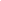 448深圳市窑鸡王餐饮服务有限公司肉制品供应单位深圳市南山区西丽街道大磡村大磡科技园一期D栋1楼02449深圳市鹏亚食品有限公司糕点点心供应单位深圳市大鹏新区大鹏办事处王母社区第六工业区厂房1栋450深圳市鲜誉营养餐有限公司糕点点心供应单位深圳市龙华区福城街道福民社区鹏发第二工业园3号101451深圳市金谷园实业发展有限公司金穗营养配餐中心糕点点心供应单位深圳市南山区西丽镇大磡村福丽农场200号452深圳尚诺食品有限公司糕点点心供应单位深圳市南山区学苑大道田寮工业区A9栋606453深圳市永衡活性钙离子水有限公司饮用水供应单位深圳市南山区西丽大磡杨门工业区29栋1-2层454卡士乳业（深圳）有限公司潭头分厂乳制品宝安区松岗街道潭头工业城177号455卡士乳业（深圳）有限公司宝安分厂乳制品宝安区松岗街道东方村大田洋工业区东方大道9号456卡士乳业（深圳）有限公司公明外租冷库乳制品深圳市光明区马田街道雪仙丽科技园457振帮（深圳）实业有限公司糕点点心供应单位深圳市宝安区留芳路庭威工业园2楼中区458深圳市盛泰粮油食品有限公司大米供应单位深圳市宝安区西乡街道蚝业社区大铲湾港区辅八路与辅五路交汇粮食交易中心办公楼粮食交易中心办公楼102459霸讯食品（深圳）有限公司糕点点心供应单位深圳市宝安区燕罗街道燕川社区朝阳路燕罗工业区华丰数码科技园B2栋二楼、三楼A区、B区；A2栋一楼A区、二楼460深圳市碧琪食品饮料有限公司日常食品供应单位深圳市宝安区燕罗街道燕川社区燕山大道5号豪诚科技园E栋461深圳精益油脂技术有限公司宝安分公司日常食品供应单位深圳市宝安区燕罗街道罗田社区象山大道227号厂房3栋101、201-401,1栋101-201462深圳四丰长美食品科技有限公司日常食品供应单位深圳市大鹏新区葵涌街道土洋社区第二工业区101463深圳市福虹实业有限公司大米供应单位深圳市罗湖区笋岗街道宝岗路西货场西二仓111（2-6仓）464深圳市生命源水业有限公司日常食品供应单位深圳市罗湖区东湖街道梧桐山社区坑背村255号465深圳市鑫亿丰粮油贸易有限公司大米供应单位深圳市罗湖区笋岗街道宝岗路西货场西五仓204室466深圳市太港食品有限公司日常食品供应单位深圳市罗湖区金稻田路1089号2栋六楼、七楼467深圳市贡天下米业有限公司大米供应单位深圳市罗湖区笋岗街道宝岗路西货场西一仓1-4A468深圳市碧源饮水设备有限公司日常食品供应单位深圳市罗湖区梧桐山大坝村河南一号469深圳北大荒绿色食品配送有限公司大米供应单位深圳市罗湖区笋岗街道宝岗路西货场4-9仓470深圳市梧桐山矿泉水有限公司日常食品供应单位深圳市罗湖区梧桐山横排岭村191 号471深圳市优粮乐米业有限公司大米供应单位深圳市罗湖区笋岗街道宝岗路西货场2号仓库3号门472深圳市生利米业有限公司大米供应单位深圳市罗湖区笋岗街道宝岗路西货场西二仓110（2-5A）473深圳市福满园贸易有限公司大米供应单位深圳市罗湖区宝岗路西货场4-7474深圳市晨光乳业有限公司乳制品深圳市光明区光明街道华夏路48号475深圳市伊泽实业有限公司康力食品厂肉制品供应单位深圳市光明区光明街道白花居委会观光路旁白花第三工业区0100097号1-3层476深圳市饭饭得食品有限公司日常食品供应单位深圳市光明区凤凰街道东坑社区长丰工业园第7栋1-5楼B区477华润万家有限公司供深（商超）深圳市罗湖区黄贝街道黄贝路国家动漫画产业基地动漫大厦18层478天虹数科商业股份有限公司供深（商超）深圳市南山区中心路3019号天虹商场总部大厦479深圳市朴朴网络科技有限公司供深（商超）深圳市福田区香蜜湖街道香安社区安托山七路1号裕和大厦480深圳沃尔玛百货零售有限公司供深（商超）深圳市罗湖区黄贝街道凤凰社区凤凰路126号中山花园二层1号481深圳家乐福商业有限公司供深（商超）深圳市福田区福强路3018号绿景花园二期一、二层482深圳盒马网络科技有限公司供深（商超）深圳市南山区粤海街道科苑南路3239号阿里云大厦S1号楼302室483广东百佳永辉超市有限公司供深（商超）深圳市南山区粤海街道海珠社区海德二道288号茂业时代广场B1013484永旺华南商业有限公司供深（商超）深圳市罗湖区人民南路3005号深房广场A座12层485深圳市人人乐商业有限公司供深（商超）深圳市南山区南山街道荔湾社区前海路0070号泛海城市广场B101486柿柿顺（深圳）电子商务有限公司供深（商超）深圳市福田区沙头街道天安社区泰然四路泰然科技园202栋一层西1-6线04厂房487深圳每日优鲜电子商务有限公司供深（商超）深圳市南山区粤海街道大冲社区深南大道9680号大冲商务中心（二期）1栋1号楼2301488深圳市百佳华百货有限公司供深（商超）深圳市福田区荔香街新闻大厦489深圳市钱大妈供应链有限公司供深（商超）深圳市南山区南山街道阳光棕榈社区学府路263号大新时代大厦A座2001490深圳美团优选科技有限公司供深（商超）深圳市龙华区民治街道北站社区汇隆商务中心2号楼1901491深圳春晓花开科技有限公司供深（商超）深圳市南山区西丽街道松坪山社区科技北二路28号豪威大楼附楼二层492深圳象鲜科技有限公司供深（商超）深圳市龙华区民治街道北站社区汇隆商务中心2号楼2002493深圳三快信息科技有限公司供深（商超）深圳市龙华区民治街道北站社区汇隆商务中心2号楼2019494百胜餐饮（深圳）有限公司供深（商超）广东省深圳市福田区华富街道深南大道1006号深圳国际创新中心B座8-9层495深圳云杉世界信息技术有限公司供深（商超）深圳市宝安区福海街道塘尾社区工业大道8号6栋办公楼101整栋、7栋办公楼496上海淘菜菜电子商务有限公司供深（商超）上海市普陀区真北路3558号3楼E3157室497深圳京邦达供应链科技有限公司供深（商超）深圳市罗湖区黄贝街道新秀社区新秀村秀南街99A一层498上海拉扎斯信息科技有限公司供深（外卖、配送）深圳市南山区科苑南路阿里中心T1499广东省盐业集团深圳有限公司重点食品工业企业深圳市罗湖区田贝三路8号二栋二楼500华润怡宝饮料（中国）有限公司重点食品工业企业深圳市南山区高新技术产业园区（北区）朗山路22号501华润食品饮料（深圳）有限公司重点食品工业企业深圳市南山区高新技术产业园区（北区）朗山路22号502深圳市景田食品饮料有限公司重点食品工业企业深圳市南山区龙珠四路2号方大城T2栋20层503深圳市羊台山饮品有限公司重点食品工业企业深圳市宝安区石岩街道官田社区羊台山侧玉和山庄12号1楼504深圳娃哈哈荣泰实业有限公司重点食品工业企业深圳市龙岗区五联一路14号505深圳益力泉饮品有限公司重点食品工业企业广东省深圳市宝安区石环路210号506深圳南海粮食工业有限公司重点食品工业企业深圳市南山区蛇口赤湾右炮台路9号507蛇口南顺面粉有限公司重点食品工业企业深圳市南山区招商街道蛇口港湾大道南康路28号508深圳南顺油脂有限公司重点食品工业企业深圳市南山区南康路28号509深圳南天油粕工业有限公司重点食品工业企业深圳市南山区右炮台路12号510深圳市龙岗区粮食有限公司粮油经营企业深圳市龙岗区龙城街道中心城如意路36区97号西511深圳市宝安粮食有限公司粮油经营企业深圳市宝安区新安街道龙井社区龙井二路85号512深圳市瑞和泰实业有限公司粮油经营企业深圳市龙岗区平湖街道禾花社区新山路2号第七栋513深圳市金泉米业有限公司粮油经营企业深圳市宝安区石岩街道上屋大道金泉工业区办公楼2栋三层（办公场所）514深圳市创业粮油有限公司粮油经营企业深圳市龙岗区平湖街道新木社区富康路2号4栋北515深圳市阿徐大米加工有限公司粮油经营企业深圳市龙岗区布吉街道文景社区金运路163号128516深圳市泰华农业科技实业有限公司粮油经营企业深圳市龙岗区平湖街道新木社区富康路2号4栋517深圳市精工坊粮食有限责任公司粮油经营企业深圳市龙华区观澜街道牛湖社区石一村南区58号101518深圳市福裕来粮油有限公司粮油经营企业深圳市龙岗区横岗街道永和路6号一楼519深圳市百事兴米业有限公司粮油经营企业深圳市光明区玉塘街道红星社区红日路3号一楼、二楼A1520深圳市泰德源米业有限公司粮油经营企业深圳市坪山区马峦街道沙坣社区青草林第二工业区6号521深圳市忠盛粮食有限公司粮油经营企业深圳市龙岗区平湖街道辅城坳社区嘉湖路6号C栋522深圳众源兴贸易有限公司粮油经营企业深圳市光明区光明街道观光路安华洲利工业园D栋106-108523深圳市鸿运泰米业有限公司粮油经营企业深圳市坪山区坪环社区马峦街道锦龙大道新嘉工业园1楼524深圳市弘宇粮油有限公司粮油经营企业深圳市罗湖区清水河街道清水河一路博隆大厦1904525深圳市深农国际物流发展有限公司肉禽水产供应链企业深圳市龙岗区平湖街道白泥坑丹农1号海吉星电商大厦19楼526深圳市深农冷链有限公司供深（冷链龙头）深圳市盐田区盐田街道沿港社区盐田港22米大道深圳市东港物流海关监管仓206527深圳市友信崧锋实业有限公司友信崧锋冷冻食品交易市场冷冻食品批发市场深圳市龙岗区南湾街道上李朗社区平吉大道78号528深圳恒源供应链管理服务有限公司冷链食品储存批发企业深圳市龙岗区平湖街道平湖社区平安大道1号乾龙物流园1栋101529深圳前海旺盛医疗科技有限公司消杀公司深圳市前海深港合作区前湾一路1号A栋201室（入驻深圳市前海商务秘书有限公司）530深圳市中龙食品有限公司屠宰加工深圳市坪山区龙兴北路135号531深圳市晨光乳业有限公司牛奶分公司（新坡头奶牛场）供深养殖企业深圳市光明区光明街道办南区晨光饮料公司厂房八栋532广东壹号食品股份有限公司畜禽供应企业湛江经济技术开发区人民大道中71号欢乐家大厦21层02-03、07-12单元533广州肉联帮食品有限公司畜禽供应链企业广州市天河区中山大道中439号1905室,1906室